                      Классный час «Земля наш дом, в котором мы живем»                                         Эмоциональный настрой на работу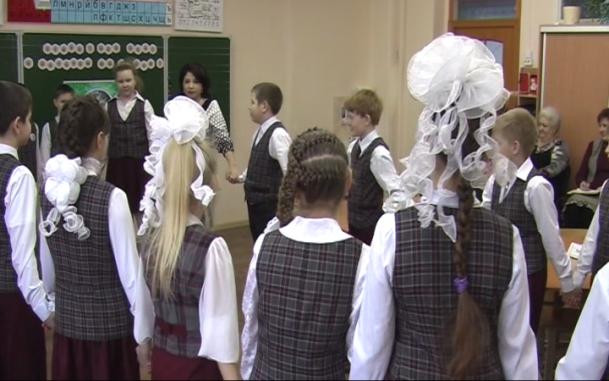                                                         Работа в центрах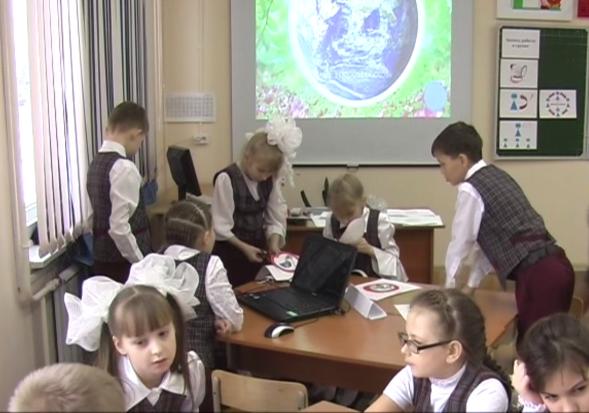 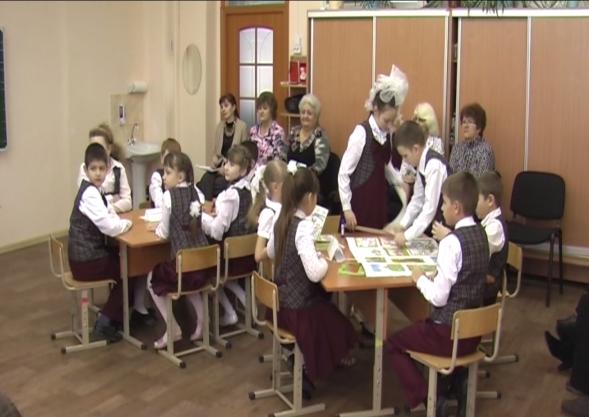                                                       Отчет аналитического центра                                                             Отчет творческого центра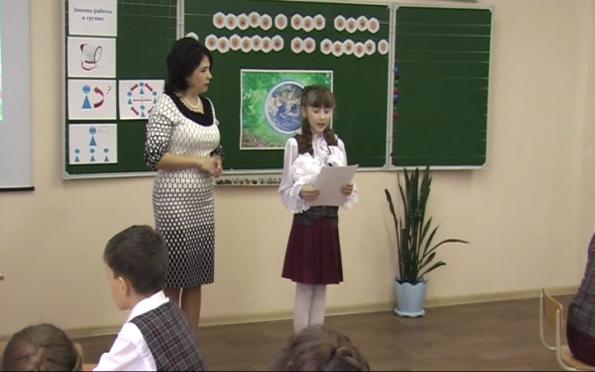 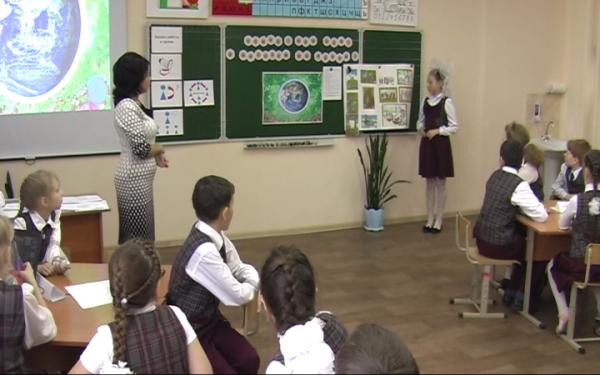 Отчет литературного центраОтчет информационного центра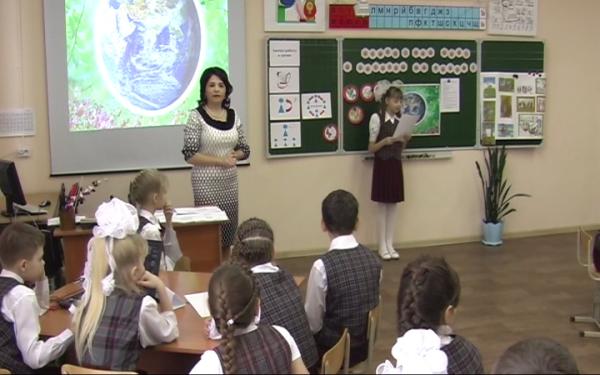 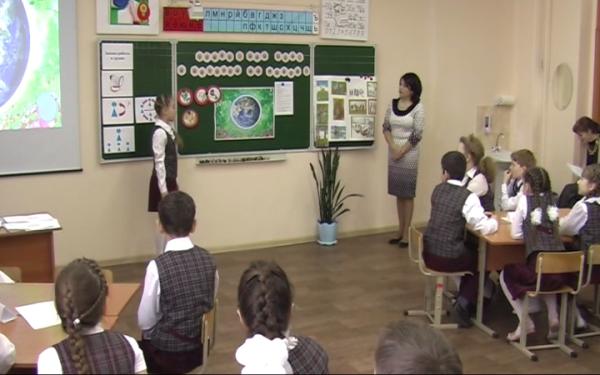 Исполнение песни «Защитников природы»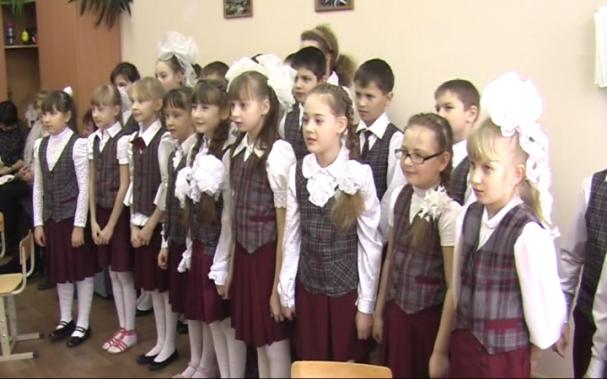                                          Вот так красиво ребята  украсили  землю бабочками!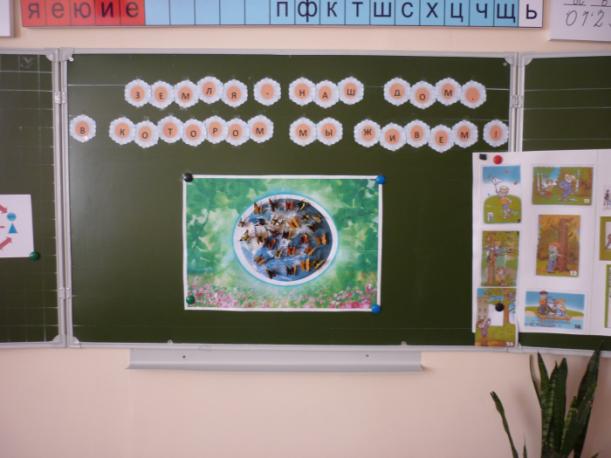 